SPONSORSHIP OPPORTUNITIES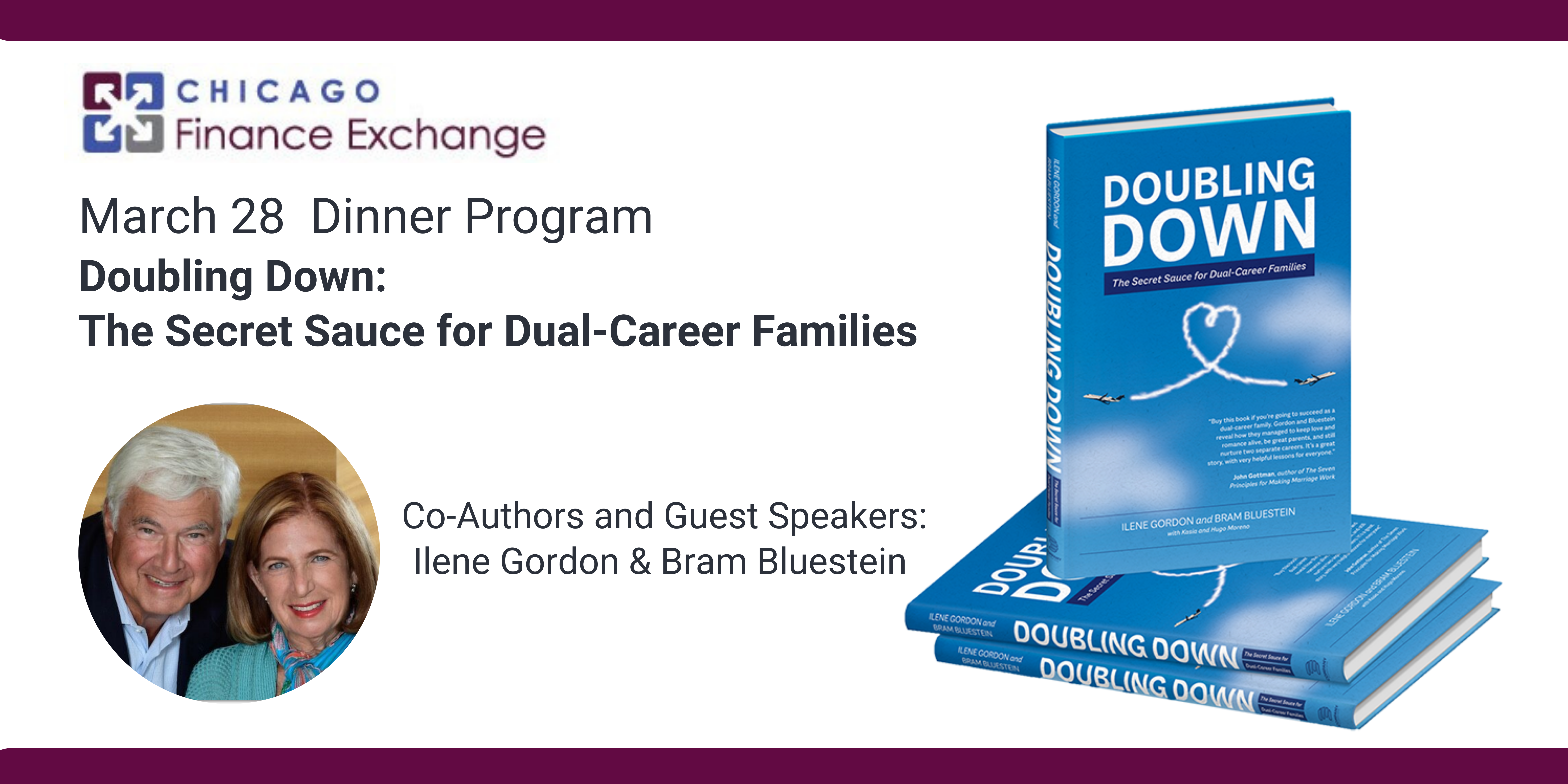 	Premier SponsorCost: $5,000 
   Eight registrations for this event (reserved table with priority seating)
   Eight copies of the book Doubling Down: The Secret Sauce for Dual-Career Families   Opportunity to introduce the guest speakers   Corporate marketing materials placed at all tables   Corporate logo displayed on signage and on screen at the event
   Corporate logo on all email communication for this event   Corporate logo on the CFE website and event page   Recognition from the podium at the event   Recognition on social media 
Event SponsorCost: $2,000 
   Four registrations for this event (reserved priority seating)
   Corporate logo on the CFE website event page
   Corporate logo displayed on screen at the event   Recognition from the podium at the event   Recognition on social mediaRegister online at www.chicagofinanceexchange.org or complete the information below.Please reply by returning this form via email to: dhypke@managementservices.orgQuestions? Contact Deb Hypke at (312) 833-8782
ContactOrganizationAddressCity, State & ZipPhone & EmailIndicate Payment Method (CC, Check, Request Invoice